РЕШЕНИЕ 30.12.2019                                                                                                       № 113О плане работы Совета депутатовна 2020 годВ соответствии со ст.22 Устава муниципального образования Рязановскийсельсовет и ст.20 Регламента Совета депутатов муниципального образования Рязановский сельсовет Совет депутатов решил :          1. Утвердить план работы Совета депутатов на 2020 год согласно приложению .          2. Решение вступает в силу со дня его принятия .Глава  сельсовета-председатель Совета депутатов                                                      А.В. Брусилов                                                                                   Приложение                                                                                    к решению Совета депутатов                                                                                     от  30.12.2019 года № 113ПЛАНработы Совета депутатов муниципального образованияРязановский сельсовет на 2020 год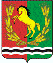 СОВЕТ ДЕПУТАТОВМУНИЦИПАЛЬНОГО ОБРАЗОВАНИЯ РЯЗАНОВСКИЙ СЕЛЬСОВЕТАСЕКЕЕВСКОГО РАЙОНА ОРЕНБУРГСКОЙ ОБЛАСТИтретий созыв  №   п/п                 Наименование решения Срок рассмот – рения       Исполнители РАЗДЕЛ 11Отчёт главы муниципального образования перед населением о проделанной работе  за 2019 год февраль 2020Брусилов А.В.2О внесении изменений и дополнений в Устав муниципального образования Рязановский сельсовет1 кварталБрусилов А.В.3Об исполнении бюджета за 2019 годПровести публичные слушания Март 2020г.Брусилов А.В., постоянная комиссия по бюджетной политике4Об организации отдыха , оздоровления и занятости детей и подростков в 2020 г.2 кварталПрохорова М.В.Аглиуллина Г.Х.Постоянная комис – сия по соц. политике5О работе комиссии по делам несовер – шеннолетних2 квартал Комиссия по делам несовершеннолетних Постоянная комис – сия по соц. политике 6О готовности учреждений и организаций к работе в зимних условиях 3 кварталРуководители уч – реждений и органи – заций7О социально-экономическом прогнозе на 2021 годО бюджете на 2021 годПубличные слушания4 кварталБрусилов А.В.Постоянная комиссия по бюджетной политике РАЗДЕЛ 21Участие в подготовке и проведении заседаний постоянных комиссий постоянноПредседатели ко – миссий  2Участие в общественно-политических и культурно-массовых мероприятиях , проводимых в населённом пункте постоянноДепутаты 